附件2：交通指南深圳富苑皇冠假日套房酒店地址酒店地址：深圳市罗湖区南湖路3018号酒店联系人:徐小姐/朱小姐  138 2350 7558/159 9961 5270交通指南1、深圳宝安国际机场至酒店乘出租车至酒店约45分钟需70元左右。2、罗湖火车站、深圳北站至酒店罗湖火车站乘坐地铁到国贸站B出口约10分钟2元。深圳北乘坐出租车至酒店约30分钟需40元左右。参考地图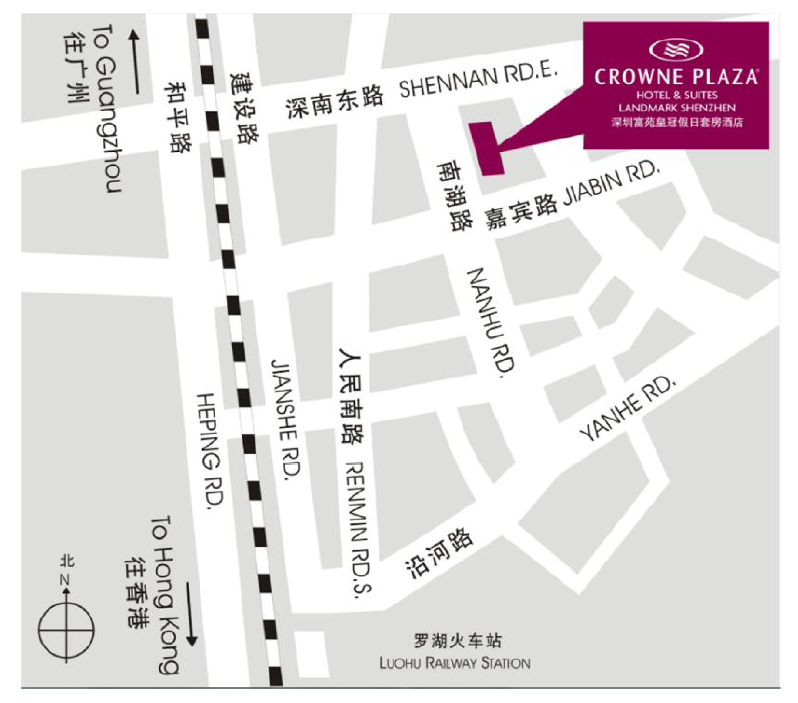 